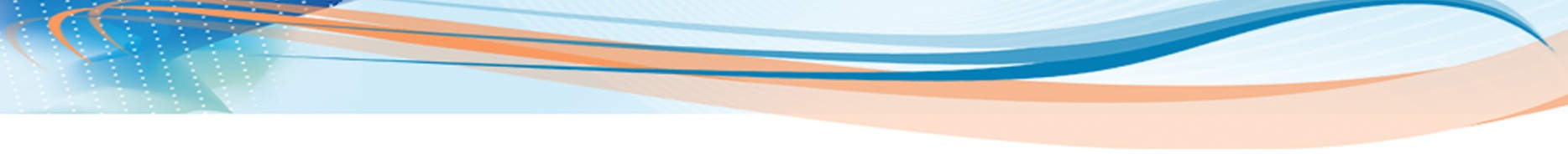 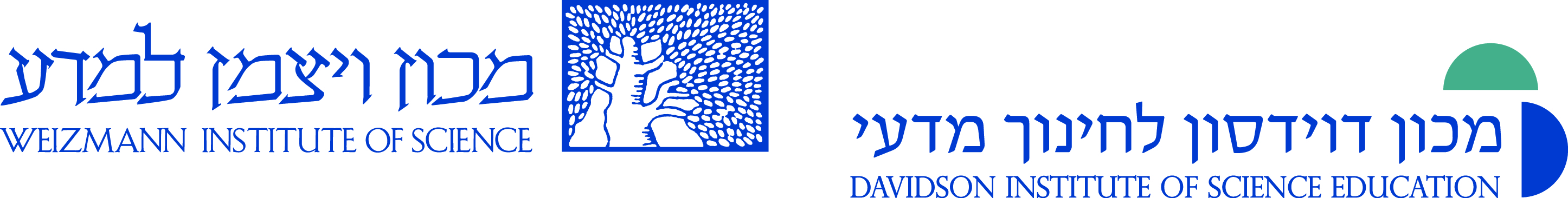 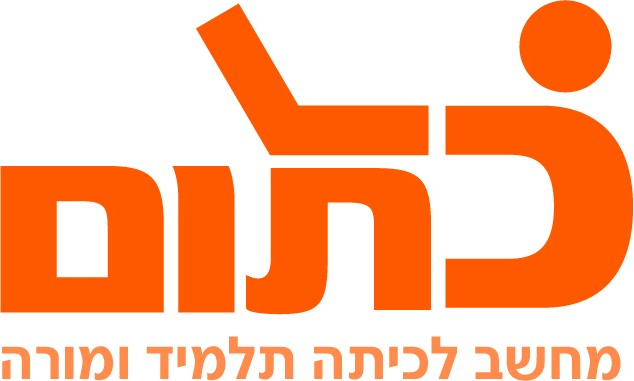 טקסט מפעיל- תרגולבחירת טקסטבחרו טקסט מפעיל אחד מבין הנושאים הבאים. 
שימרו את הטקסט הנבחר ב"תיקיית לשון" מדוע בחרתם טקסט זה? פעילות על הטקסט:סמנו במרקר צהוב את כל הפעלים המאפיינים טקסט שימושי.כיתבו בתיבה הריקה שבתחתית הטקסט מהו המאפיין הלשוני (הפועל) הבולט בטקסט שבחרתם. כיתבו בתיבה הריקה שבתחתית הטקסט מאפיינים נוספים לטקסט השימושי שבחרתם (כותרות משנה, הקדמה, סדר פעולות הגיוני, אמצעים חזותיים: מספור, כוכביות, עיגולים וכדו', אמצעי המחשה כגון: תמונות או תרשים).שימרו את הקובץ בתיקיית לשון.פעילות על מצגת - בזוגותפיתחו מצגת שיתופית בגוגל מסמכים https://docs.google.comהגדירו אפשרות עריכה לשניכם.בשקופית הראשונה: 
רישמו את כותרת הטקסט ולאיזו מטרה נכתב הטקסט? 
(דוגמה: במתכון המטרה היא הוראות להכנת מאכל מסוים)בשקופית השנייה והשלישית: העתיקו 5 משפטי הוראה\ הפעלה מתוך הטקסט שבחרתם.כיתבו מתחת לכל משפט (שכתבתם בסעיף הקודם) את המשפט בצורת פועל שונה (לדוגמה: אם המשפטים כתובים בציווי, כתבו אותם בהווה רבים או בשם פועל וכדו'). הוסיפו אמצעי המחשה לטקסט. סיימתם? שימרו את הקישור למצגת השיתופית.העלו את המסמך המסומן ואת הקישור למצגת ל"מרחב לשון". 
פעלו לפי ההוראות הבאות: לחצו על: "הוסף הודעה\תגובה" רשמו כותרת: טקסט מפעיל לחצו על: "הוסף קובץ" (למסמך) "הוסף קישור" (לקישור).כיתבו בתיבת הטקסט האם נהנית מהפעילות וממה בעיקר? לחצו: "שלח הודעה\ תגובה" (למסמך) "אישור" (לקישור)התכוננו להצגת המצגת שלכם בפני הכיתה כולה.בהצלחה! 									שם ביה"ס, רשות:תיכון דתי עתיד, ראש העיןשם המורה:הילה מנחםשם המדריכה: נורית גזיתשם הפעילות:טקסט מפעיל